2023 Tamara Gordon Foundation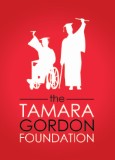 Scholarship Application Formwww.tgfoundation.caThe Tamara Gordon Foundation (TGF) was established in 2013, to assist students with permanent physical disabilities who wish to pursue the completion of an educational field of study. The Tamara Gordon Foundation Scholarship assists recipients to defray a portion of the costs to complete their post-secondary education. TGF Scholarships are competitive, and therefore awarded based on academic standing and volunteer contributions within the community. These are significant factors in the decision making of the Selection Committee. Awards are granted on an annual basis. A recipient in good standing may have the amount of his or her award varied at the sole discretion of the Selection Committee. ELIGIBILITYApplicants must:Be a Canadian Citizen or Landed Immigrant with a permanent physical disability.Be enrolled in a program at an Ontario University that is a member of Universities Canada or one of Ontario's 24 Colleges of Applied Arts and Technology for the 2023/2024 academic year.Be a Grade 12 student in the province of Ontario, or a student already enrolled in a post-secondary program and looking to advance to either year 2, 3, 4 or onwards. Demonstrate a strong academic record. Establish a need for financial assistance.Applicants must submit:Confirmation/documentation of enrollment in one of the foregoing academic institutions for the 2023/2024 academic year. (first-time applicants only)A copy of the letter of acceptance from the College/University that the applicant will be attending for the 2023/2024 academic year (1st year students only).An official (original) transcript from the applicant’s most recently completed post-secondary academic year or a copy of the applicant’s final grade 12 report card for those entering their first year of post-secondary education.Past recipients are strongly encouraged to be volunteers and ambassadors for the foundation if they are physically or verbally able to do so. Two letters of recommendation (one academic reference and one-character reference). (first-time applicants only)An original one-page, single-spaced essay describing the permanent physical disability, the applicant’s academic and career goals, the applicant’s future career aspirations, and the reasons why the applicant feels he or she should be selected. (first-time applicants only) A physician’s letter setting out details of the applicant’s permanent physical disability (not required for applicants seeking to renew a TGF Scholarship Award).A brief biographical paragraph about the applicant and his/her disability (not more than 100 words) to be used in the reception program if they are selected for a Scholarship award. Please submit this by e-mail to: tamaragfoundation@gmail.com.Summary of costs for transportation, tuition, textbooks, and other materials for the academic year.  A list of extracurricular activities, specifying start and end dates for each activity (e.g., school involvement, community volunteer work, arts, sports and TGF activities). A passport size photograph (to be used for TGF publications if applicant is selected for a Scholarship Award). Please submit the photo by e-mail to: tamaragfoundation@gmail.com. Proof of status in Canada (Citizen or Landed Immigrant). (first-time applicants only)  How did you hear about the scholarship? If you heard about the TGF from a past recipient, please provide that person’s name.Additional Information:Scholarships are usually presented at the Awards Ceremony to recipients for submission directly to their College/University.Due to the uncertainty of the current restrictions imposed by all levels of government, regarding the COVID-19 virus, an Awards Ceremony date will not be named at this time. The board will reconvene later and review the situation, then all applicants will be updated of any change.In completing your application, please type or print clearly. Illegible or incomplete applications will not be considered. Applications must be received by the Foundation on or before Friday, August 4, 2023, in order to be considered. The Tamara Gordon Foundation wishes all applicants the best regarding their current and future pursuits. Only the students who meet the eligibility requirements will be selected and contacted.Follow us on social media:Facebook: Tamara Gordon FoundationInstagram: @tgfoundationTwitter: @tgfoundation13Website: www.tgfoundation.ca2023 Tamara Gordon Foundation Scholarship ApplicationPersonal InformationName: __________________________________________________________________Mailing address: __________________________________________________________________City & Province: __________________________ Postal Code: _______________Home Phone: ______________ Work: ____________ Cell: _________________Fax No.______________________ E-mail: ______________________________Nature of Disability & Date of Onset: _____________________________________________________________________________________________________Please provide an alternate contact:Name: _________________________Relationship to you: __________________Mailing address: ____________________________________________________City & Province: _____________________________ Postal Code: ____________Home Phone: _____________________ Work: ___________________________Cell Phone: __________________________ E-mail: _______________________Academic Information:Name of the Institute you are/will be enrolled in: __________________________Program of Study: __________________________________________________Student # at the Institute: _____________________________________________Year of Study (in the coming year) ____Expected graduation date: ____________Total tuition fees for the year (not including textbooks): ____________________Will you be receiving other awards, scholarships, or bursaries? _______________If yes, please list the name(s) and amount(s): __________________________________________________________________Name of current Institution attending: ___________________________________Are you a previous TGF Scholarship Recipient? Please circle Yes or No.Did a previous TGF Scholarship Recipient recommended this award to you?   Please circle Yes or No. If Yes, please write the name of the Recipient. __________________________________________________________________Official Mailing address of the Department to which cheques should be mailed (e.g., Financial or Awards Office): _____________________________________City & Province: ___________________________ Postal Code: _____________Name of Contact in the Department: ____________________________________Telephone No. of Contact: ____________________________________________Checklist for application packageCompleted application form.Confirmation/documentation of enrolment Acceptance Letter (for 1st year students only)Official (original) transcript from your University/College or report card from your Secondary School Recent letter of reference (Academic) (first-time applicants)Recent letter of reference (Community) (first-time applicants)How did you hear about the Foundation?Original essay authored by applicant (first-time applicants)Physician’s letter regarding your disability (for first-time applicants)Brief biographical paragraph about yourself and your disability PhotoSummary of costs for tuition, textbooks, and other materials for the academic yearList of your extracurricular activitiesProof of Canadian citizenship/Landed Immigrant status.Declaration and AcknowledgmentI declare that to the best of my knowledge, the information contained in this application is true and accurate. I give the Selection Committee permission to verify all information contained in this application. I understand that the Award of this Scholarship to me may be revoked without notice if any information in this application is found to be incorrect. I also, agree that my name, photo and likeness may be published on the Foundation’s Website and Social Media platforms or by any media approved by the Foundation should I receive a Tamara Gordon Foundation Scholarship. I also, agree that all documents submitted to the Foundation for this Scholarship are legal property of the foundation and will not be returned.Furthermore, I acknowledge that the selection of successful candidates and the value of each scholarship to be awarded is within the sole and absolute discretion of the Selection Committee. I acknowledge the selection of candidates and the value of each scholarship is made on an annual basis and the award of a scholarship and the value of a scholarship awarded to a candidate in no way requires or obligates the Selection Committee to award a scholarship to a candidate in any subsequent year. ___________________________________	Please Print Applicant ’s Full Name	___________________________________ 		_____________________Applicant’s Signature 			         		DatePlease submit completed applications by Friday, August 4, 2023 to:The Tamara Gordon Foundation Selection CommitteePO Box 3020 Markham & 14th AveMarkham, Ontario, L3S 4T1Applications not received by the Foundation on or before Friday, August 4, 2023, will not be considered.NOTE:  Incomplete Applications will not be processed.  References may be contacted by the Selection Committee for clarification.